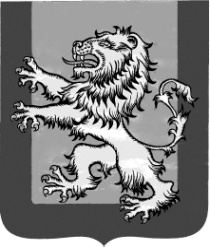 АДМИНИСТРАЦИЯ РЖЕВСКОГО РАЙОНА     ТВЕРСКОЙ ОБЛАСТИ     П О С Т А Н О В Л Е Н И Е10.02.2020 г.                                                                                                                       № 33 паО   внесении   изменений   и   дополненийв   Постановление  Администрации  Ржевского района № 734 па от 19.12.2017 г.«Об утверждении Муниципальной программы «Социальная поддержка и защита населения муниципального образования«Ржевский район» Тверской области на 2018 – 2023 годы»                   В соответствии с утвержденным решением Собрания депутатов Ржевского района от 20 декабря 2019 года № 313 «О бюджете муниципального образования «Ржевский район» Тверской области на 2020 год и на плановый период 2021 и 2022 годов», Администрация Ржевского района ПОСТАНОВЛЯЕТ:Внести изменения и дополнения в Постановление Администрации Ржевского района    № 734-па от 19.12.2017 г. «Об утверждении Муниципальной программы «Социальная поддержка и защита населения муниципального образования «Ржевский район» на 2018-2023 гг.», изложив Муниципальную программу «Социальная поддержка и защита населения муниципального образования «Ржевский район» на 2018-2023 гг.», в новой редакции (прилагается).Контроль за исполнением настоящего Постановления возложить на заместителя Главы Администрации Ржевского района (социальные вопросы) Фролову Н. А.Настоящее Постановление вступает в силу с момента его подписания и подлежит опубликованию в газете «Ржевская правда» и на официальном сайте Администрации Ржевского района – www.ржевский-район.РФ.  Главы Ржевского района                                                                  В.  М. Румянцев